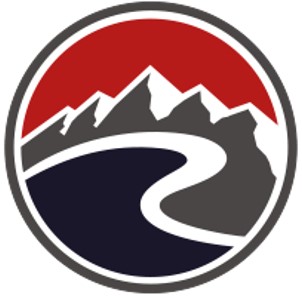 
Rannoch Adventure Used Boats FormBefore completing this form, please note the following: Rannoch Adventure charges a flat rate of £1,500 + VAT to sell any approved used ocean rowing vessel. This Fee covers a listing on the Rannoch Adventure website, free boat storage until the boat is sold, and a Bill of Sale document once the sale is complete. The Seller is expected to do a full handover of the boat to the Buyer.   Rannoch Adventure will inspect all boats prior to being listed. All boats must be presented in a good, clean condition prior to sale. Rannoch Adventure can carry out a full service for your boat prior to sale. This includes checking all electrics and systems, pickling the water maker, de-branding the boat, replacing any faulty parts, repairing any minor damage to bodywork, full valet and polish. Additional charges will be incurred for any part of the above. Please advise us when submitting your form if you’d like to arrange these works. We recommend to Buyers they carry out an independent pre-sale survey of the boat prior to agreeing a sale.  The sales process: The Seller completes sections A, B, C & E of this form and returns it to Nicola Douglas (nicola@rannochadventure.com). Please ensure you complete all the boxes on the form and include as many good photos of the boat as possible. Please note that we only value the boat so please enter the amount you would like to secure for any loose equipment in Section B. Rannoch Adventure then completes section D and sends it back to the Seller for approval. Once the Seller approves the sale price, the boat will be listed on the Rannoch Adventure website. Charlie Pitcher will show boats that are stored at Rannoch Adventure to any prospective Buyers. The Seller will be kept informed as and when an offer is made. The Buyer will be asked for a payment plan to be approved with the Seller. An initial deposit of £5,000 will be requested from the Buyer to secure the purchase. Rannoch Adventure shall receive and hold this deposit until the sale is complete. Rannoch Adventure will introduce the Seller and Buyer to each other. All further balances will be transferred direct from the Buyer to the Seller. Once all monies have been transferred and the sale is complete, Rannoch Adventure will transfer the deposit less the Fee and any agreed costs to the Seller and the completed Bill of Sale to the Buyer. Full ownership and title will pass to the Buyer. The Buyer and Seller will between them arrange a time to do a full handover of the boat. Terms & ConditionsThese can be found on the last page of this document. Section A – to be completed by the SellerSection B – to be completed by the SellerInventory of loose equipment – please list as many details about the items as possible: Section C – to be completed by the Seller Photos – please insert your photos of the boat into the space below. Please note that good quality images will help sell your vessel. INSERT PHOTOS HERESection D – to be completed by Rannoch AdventureSection E – to be signed by the SellerTerms & Conditions: 
Rannoch Adventure charges a flat rate of £1,500 + VAT to sell an approved used ocean rowing vessel.  This fee covers the listing on the Rannoch Adventure website (until the vessel is sold or taken off the market), free storage at Rannoch Adventure until the vessel is sold and a Bill of Sale certificate is issued by Rannoch Adventure. We recommend Buyers have a survey done before making a purchase. Deposits are non-refundable once the buyer has Seller agreeing the Buyers payment plan. once the Seller has approved the after the Buyer has inspected the boat. Rannoch Adventure agrees to make their best endeavours to sell the vessel as quickly as possible at the best price and working to the Industry Code of Practice. If a vessel is sold to a Buyer (or his nominee or agent) introduced by Rannoch Adventure prior to the termination of this agreement, then the Seller shall pay the fixed sum fee stated above. Any sale of a vessel shall give rise to a right for Rannoch Adventure to receive the fixed sum fee stated above, whether or not the Buyer was introduced by Rannoch Adventure.  I hereby agree that the details supplied on this form are correct to the best of my knowledge. I agree to pay the £1,500 plus VAT selling fee to Rannoch Adventure. Once you have completed sections A, B, C and signed section E, please email this form to nicola@rannochadventure.comVessel NameSeller’s NameSeller’s Email AddressSeller’s Phone NumberVessel Type (R25, R45, Custom)Hull NumberYear of BuildCondition of VesselLocation of Vessel Trailer Size / TypeNavigation equipment (Garmin, Raymarine or other) Watermaker type and last service dateRegistration No. or SSR No. No. & condition of oars (one set of oars per rowing position must be included in every boat sale)Recent history of journeys completed Date of last survey 
(evidence will be required prior to completion of sale)Has the vessel been serviced by Rannoch Adventure since the vessel’s last journey?YES        NO If “No”, please tick here to confirm you will service the boat yourself prior to sale    Has VAT or the European equivalent been paid on the vessel?YES        NO        Don’t know Seller’s commentsAsking price for above loose equipment VALUATION OF VESSEL (based on details in Section A)PRICE FOR LOOSE EQUIPMENT (see Section B)SALE PRICE (vessel valuation + price for loose equipment)Rannoch Adventure comments:Your Full Name:Date: Consent (please tick):